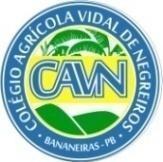 EDITAL Nº 14/2024 CAVN/CCHSA/UFPBPROCESSO DE SELEÇÃO SIMPLIFICADA PARA FORMAÇÃO DE QUADRO DE RESERVA DE BOLSISTA(S) PARA FUNÇÃO DE PROFESSOR NO ÂMBITO DO PROGRAMA EDUCAÇÃO DE JOVENS E ADULTOS INTEGRADA À EDUCAÇÃO PROFISSIONAL E TECNOLÓGICAANEXO III - TERMO DE COMPROMISSOTERMO DE COMPROMISSO DO SERVIDOR EM EFETIVO EM EXERCÍCIO E DEMAIS PROFISSIONAISPelo presente TERMO DE COMPROMISSO, eu, ________________________________________,  RG ___________________________________, CPF nº ________________________________, candidato(a) regularmente inscrito para a seleção através do Edital nº 14/2024 para bolsista do PROGRAMA EDUCAÇÃO DE JOVENS E ADULTOS INTEGRADA À EDUCAÇÃO PROFISSIONAL E TECNOLÓGICA (FNDE/MEC), executado pelo Colégio Agrícola Vidal de Negreiros da UFPB, declaro ter disponibilidade para participação nas atividades no âmbito do PROGRAMA EDUCAÇÃO DE JOVENS E ADULTOS INTEGRADA À EDUCAÇÃO PROFISSIONAL E TECNOLÓGICA e que não haverá prejuízo em minhas atividades regulares conforme previsto no Art. 9, § 1º da Lei nº 12.513, de 26/10/2011, e Resolução CD/FNDE nº 04 de 16 de março de 2012. Igualmente, declaro ter ciência de que o descumprimento do compromisso acima resultará em minha exclusão do Programa de Apoio à Educação de Jovens e Adultos Integrada à Educação Profissional – EJA integrada à EPT (EJA - EPT)  e inabilitação dos próximos processos seletivos desse programa. Declaro ainda que não possuo outros pagamentos de bolsas em desacordo com a legislação vigente.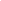 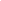 Bananeiras, _________ de	________________  de 2024.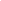 ___________________________________________Assinatura do(a) candidato(a)